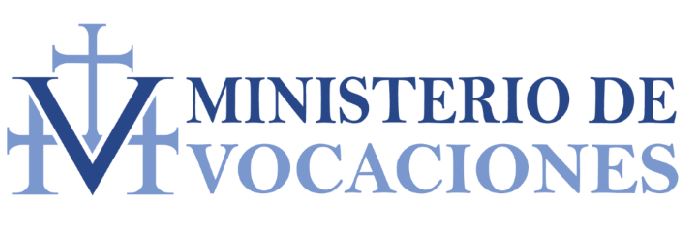 Santos para adolescentes y jóvenes adultosSanta Inés  de Roma — Los que buscan la castidad y la purezaA los 12 o 13 años, a Santa Inés le ordenaron sacrificarse ante los dioses paganos y perder su virginidad por violación. Con dicha intención, la llevaron a un templo romano ante Minerva (Atenea) y cuando la presentaron en el altar, hizo la Señal de la Cruz. Cuando se negó a volverse contra de Dios, la amenazaron y torturaron. Varios jóvenes le ofrecieron matrimonio, ya fuese por lujuria o piedad, no se sabe. Ella dijo que hacerlo sería un insulto a su Esposo Celestial, que mantendría intacta su virginidad consagrada, aceptaría la muerte y vería a Cristo. San Luis Gonzaga — Juventud católica Fue un noble italiano que creció en un castillo, era hijo de un jugador compulsivo. Fue entrenado desde los cuatro años como soldado y cortesano. Sufría de una enfermedad renal que consideraba una bendición, ya que lo dejaba postrado en cama con tiempo para orar. Cuando todavía era un niño, enseñó catecismo a niños pobres. Recibió la Primera Comunión de San Carlos Borromeo. A los 18 años, renunció al reclamo legal de las tierras de su familia y el título de su hermano y se convirtió en un novicio jesuita. En 1591, tras el estallido de la peste en Roma, se encargó  de las víctimas y murió contagiado tres meses después, cuando tan solo tenía 23 años. San Agustín — Impresores y teólogosSan Agustín, quien fue un hombre de gran intelecto y uno de los padres más importantes de la Iglesia, buscó consuelo en los placeres mundanos, pero no encontró consuelo en ellos. Su vida es un ejemplo de cómo las distracciones mundanas interfieren con la verdadera vida cristiana. San Agustín miró hacia atrás en su vida y preguntó: "¿Por qué hice eso? ¿Qué me dice eso acerca de mi relación con Dios?" El simple acto de reflexionar sobre nuestras decisiones es algo con lo que todos pueden relacionarse.  Su búsqueda de la verdad, y posterior devoción a Cristo, también hacen de San Agustín un héroe santo para los miembros del Rito de Iniciación Cristiana para Adultos (RICA) o los conversos recientes al catolicismo.Santa Cecilia —  Música Ella guardó su virginidad para Dios, pero sus padres la casaron con Valeriano de Trastevere. Cecilia le dijo a su nuevo esposo que estaba acompañada por un ángel, pero que para verlo, él debía purificarse. Él accedió y fue bautizado. Al regresar de la ceremonia, la encontró en oración acompañada de un ángel orante. El ángel colocó una corona en cada una de sus cabezas y le ofreció un favor a Valeriano, el nuevo converso pidió que su hermano se bautizara. Santa Cecilia dedicó su vida a la predicación y pudo convertir a más de cuatrocientas personas; la mayoría fue bautizada por el Papa Urbano. Más tarde, Santa Cecilia fue arrestada y condenada a muerte por ser cristiana.Beata Chiara Badano — AtletasLa Beata Chiara Badano, nacida en 1971, era una adolescente sumamente común; amaba los deportes, como el tenis y la natación. Le encantaba el senderismo y escuchar música pop y bailar con sus amigos. Chiara estaba llena de fuego por su fe y su amor a Cristo ardía radiantemente en su corazón. A los 16 años, descubrió que tenía una rara forma de cáncer en los huesos. Cuando comenzó su tratamiento contra el cáncer, Chiara rechazó la morfina. Quería tener una mente lúcida para entender lo que le estaba pasando. Chiara abrazó sus sufrimientos como una oportunidad para ofrecer su vida más radicalmente por Cristo. Durante los siguientes dos años, Chiara se sometió a un difícil tratamiento de quimioterapia y se preparó lentamente para la muerte, ya que las operaciones no lograron frenar su cáncer; finalmente, perdió la esperanza de recuperarse y la capacidad de caminar. Chiara lo ofreció todo a Cristo, desde su cabello que desaparecía hasta su dolor y su tristeza por dejar a sus padres. Santo Domingo Savio — Niños del coro, personas falsamente acusadas y delincuentes juvenilesSanto Domingo Savio (2 de abril de 1842 - 9 de marzo de 1857) es la persona más joven que la Iglesia Católica ha declarado santo, solo basada en su virtud heroica; es decir, por su bondad excepcional. La vida de Santo Domingo muestra que nadie es demasiado joven para acercarse a Dios. Santo Domingo ofreció todos sus sufrimientos a la Virgen María. Cuando San Juan Bosco le enseñó que la santidad implica estar constantemente alegre, abrió su corazón a una alegría contagiosa. Santo Domingo murió en 1857 a los catorce años, diciendo: "¡Qué cosa tan maravillosa estoy experimentando! "San Francisco de Sales — Escritores “No desees ser nada más que lo que eres y trata de ser eso perfectamente". Nació en un castillo, en una familia privilegiada, sus padres tenían la intención de que se convirtiera en abogado, entrara en política y continuara con el legado familiar y el poder. Se convirtió en doctor en derecho y mientras estudiaba recibió un mensaje que le decía: "Déjalo todo y sígueme".  Tomó esto como un llamado al sacerdocio, fue una movida a la que su familia se opuso ferozmente. Sin embargo, alcanzó una vida de oración devota y se ganó a la familia con su gentileza. Fue predicador, escritor y director espiritual en el distrito de Chablais. Sus explicaciones simples y claras de la doctrina católica, y su amabilidad con todos, trajeron a muchos de vuelta a la Iglesia Romana. Se convirtió en Obispo de Ginebra a los 35 años, viajó y evangelizó por el Ducado de Saboya; trabajó con niños cada vez que pudo. Ayudó a fundar  la Orden de la Visitación con Santa Juana de Chantal. San Francisco de Asís — Animales y acción católica “No sirve de nada caminar a ninguna parte para predicar, a menos que nuestro caminar sea nuestra predicación.” Era hijo de un rico comerciante de telas que malgastó su juventud en peleas  callejeras y también fue soldado. Durante un encarcelamiento en Perugia, tuvo una experiencia de conversión con un mensaje de Cristo que lo llamaba a dejar la vida mundana. Tras ser liberado, Francisco comenzó a tomar en serio su religión. San Jorge — Niños Escucha (Boy Scouts) Varias historias se han adjudicado a San Jorge; la más conocida es la Leyenda Dorada. Esta trata acerca de un que dragón vivía en un lago cerca de Silena, Libia. Ejércitos enteros se habían enfrentado a la feroz criatura y habían caído en dolorosa derrota. El monstruo comía dos ovejas diariamente. Cuando escaseaba el cordero, las aldeas locales se turnaban para sustituir a las ovejas por doncellas. A este país llegó San Jorge. Al escuchar la historia, un día en que la bestia se iba a comer a una princesa, San Jorge se persignó, cabalgó para luchar contra la serpiente y la mató de un solo golpe con su lanza. Entonces, San Jorge proclamó  un magnífico sermón y convirtió a los lugareños. El rey le dio una gran recompensa, que San Jorge distribuyó a los pobres, antes de abandonar la aldea. San Ignacio de Loyola — Retiros El 20 de mayo de 1521 su pierna quedó parcial y permanente incapacitada debido a la grave herida que le causó una bala de cañón en la sitiada ciudad de Pamplona. Durante su recuperación, solo tuvo acceso a los libros: La Leyenda Dorada, una colección de vidas de los santos y la Vida de Cristo de Lucolfo el Cartujo. Durante su recuperación, hizo voto de castidad, colgó su espada ante el altar de la Virgen de Monserrate y se puso una túnica de peregrino. Viajó a Roma y Tierra Santa, donde trabajó para convertir a los musulmanes. Sus meditaciones, oraciones, visiones y percepciones llevaron a formar las Constituciones de la Compañía de Jesús (jesuitas) el 15 de agosto de 1534. San Isidoro de Sevilla — Internet Inicialmente, era un estudiante pobre que entregó su problema a Dios y se convirtió en uno de los hombres más eruditos de su tiempo. Se ordenó como sacerdote, requirió los seminarios en cada diócesis y escribió una regla para las órdenes religiosas.  Fue un gran escritor religioso; entre sus obras se encuentran un diccionario, una enciclopedia, la historia de los godos y la historia del mundo desde la creación. Santa Juana de Arco  — Francia, soldados y cautivosSanta Juana de Arco, fue una campesina que vivió en la Francia medieval y creyó que Dios la había elegido para llevar a Francia a la victoria en su larga guerra con Inglaterra. Sin entrenamiento militar, Santa Juana de Arco convenció al asediado príncipe heredero, Carlos de Valois, para que le permitiera dirigir el ejército francés a la sitiada ciudad de Orleans, donde logró una victoria trascendental sobre los ingleses y sus aliados franceses, los borgoñones. Después de ver al príncipe coronado rey Carlos VII, Santa Juana de Arco fue capturada por las fuerzas anglo-borgoñonas, juzgada por brujería y herejía y quemada en la hoguera en 1431, a la edad de 19 años.San Juan Bosco — Jóvenes trabajadores "Todo por Dios y para su gloria. En todo lo que hagas, piensa en la Gloria de Dios como tu objetivo principal". Don Bosco iba a circos, ferias y carnavales, practicaba los trucos que veía realizar a los magos y luego los presentaba en espectáculos para niños. Después de su actuación, mientras los niños prestaban atención, repetía la homilía que había escuchado antes en la iglesia. Era maestro y se relacionaba con los jóvenes; encontró lugares donde podían reunirse para jugar, orar y enseñar el catecismo a los huérfanos y aprendices.  Fue capellán en un albergue de niñas, escribió tratados para explicarles la fe a los niños y luego les enseñó a imprimirlos. En 1859 fundó la orden de los Salesianos de Don Bosco (SDB), que son sacerdotes que trabajan y educan a los niños.San Juan Apóstol — Amistad San Juan era pescador y hermano de Santiago el Grande. Fue llamado uno de los Hijos del Trueno. Fue discípulo de San Juan Bautista y amigo de San Pedro Apóstol. Jesús lo llamó durante el primer año de su ministerio y viajó con él a todas partes; llegó a ser tan cercano, que ha sido conocido como el discípulo amado.  Participó en la Última Cena y fue el único de los Doce que no abandonó al Salvador en la hora de su Pasión; se quedó allí, al pie de la cruz. San José — Familias, Iglesia Universal, niños no nacidos, padres y trabajadores A pesar de su humilde trabajo y sus medios, José provenía de un linaje real y era descendiente de la casa de David; era laico y carpintero. Fue el esposo terrenal de la Santísima Virgen María y padre adoptivo de Jesucristo. San José fue un visionario que fue visitado por ángeles. Se destacó por su disposición a levantarse inmediatamente para obedecer los mandatos de Dios. Santa Catalina Tekakwitha — Pueblos nativos americanos y de las primeras naciones, ecología y medio ambiente Santa Catalina Tekakwitha es la primera nativa americana en ser reconocida como santa por la Iglesia Católica. Nació en 1656, contrajo viruela cuando era tenía cuatro años, lo que le dejó cicatrices en la piel. Las cicatrices fueron una fuente de humillación en su juventud. Comúnmente, se le veía usar una manta para ocultar su rostro. Toda su familia murió por un brote de viruela. Santa Catalina Tekakwitha fue criada posteriormente por su tío, que era el jefe de un clan Mohawk. A los 19 años, Santa Catalina Tekakwitha se convirtió al catolicismo, hizo voto de castidad y prometió casarse solo con Jesucristo. Su decisión fue muy impopular entre sus padres adoptivos y vecinos. Algunos de sus vecinos comenzaron a rumorar que se trataba de brujería. Para evitar la persecución, viajó a una comunidad nativa cristiana al sur de Montreal. Lamentablemente, solo cinco años después de su conversión al catolicismo, se enfermó y falleció el 17 de abril de 1680, a los 24 años.San Juan Pablo II — Familias católicasNacido en Varsovia, Polonia, Karol Józef Wojtyla perdió a su madre, padre y hermano mayor antes de cumplir 21 años. La prometedora carrera académica de Karol en la Universidad Jaguelónica de Cracovia se vio truncada por el estallido de la Segunda Guerra Mundial. Mientras trabajaba en una cantera y una fábrica química, se inscribió en un seminario "clandestino" en Cracovia. Fue nombrado sacerdote en 1946.  Revolucionó no solo la forma en la que los jóvenes respondieron a su fe como católicos en todos los ámbitos de la vida y las culturas, sino también cómo respondieron al papado.  Inició la Jornada Mundial de la Juventud para llegar a los jóvenes católicos del mundo; hoy, esta conferencia juvenil sigue viva y cuenta con la asistencia de millones de jóvenes católicos de todo el mundo. San Juan Pablo II amaba a los jóvenes y nos dejó a todos con su asombrosa teología y principios filosóficos sobre la dignidad de la persona humana. Su obra influirá y desafiará a los jóvenes a buscar su propia santidad y relación con Cristo. San Martín De Porres — Justicia social Fue un joven esclavo, negro y liberado, e hijo ilegítimo de un noble español; San Martín creció en la pobreza. Pasó parte de su juventud con un cirujano barbero de quien aprendió algo de medicina y el cuidado de los enfermos. A los 11 años, se convirtió en sirviente del convento dominico.  Rogó a los ricos para recaudar más de $2,000 a la semana y apoyar a los pobres y enfermos de Lima, Perú.  Estaba a cargo de la enfermería de los dominicos y fue reconocido por el tierno cuidado que brindaba a los enfermos y por sus milagrosas curaciones. Sus superiores anularon la estipulación que afirmaba que "ninguna persona negra puede recibir el santo hábito o profesión de nuestra orden". De esta forma, San Martín tomó los votos como hermano dominico. Beato Pedro Jorge Frassati — Jóvenes adultosAunque aún no está canonizado, el Beato Pedro Jorge es un poderoso intercesor. Nacido el 6 de abril de 1901, era un estudiante desinteresado y conocido por su devoción. Estuvo involucrado en la organización social junto a varias organizaciones juveniles católicas. Fue miembro de Acción Católica y Apostolado de la Oración. La reforma social fue el mantra de este muchacho que se convirtió en dominico de tercer orden.  Vio muchos paralelismos entre la vida católica y su pasatiempo favorito, escalar montañas. Regularmente organizaba viajes a las montañas con sus amigos cercanos para orar y conversar acerca de la liturgia y la fe, mientras subían o bajaban  de la cima.San Rafael — Viajeros, reuniones felices, médicos, enfermeras y estudios católicosSan Rafael es uno de los siete arcángeles que están ante el trono del Señor y uno de los únicos tres que se mencionan por su nombre en la Biblia. Él aparece, por su nombre, solo en el Libro de Tobías. El nombre de Rafael significa "Dios sana". Esta identidad surgió debido a la historia bíblica que afirma que él "sanó" la tierra cuando fue contaminada por los pecados de los ángeles caídos en el libro apócrifo de Enoc.  A San Rafael se le atribuye haber expulsado al espíritu maligno de Sara y restaurar la visión de Tobías, lo que le permitió ver la luz del cielo y recibir todas las cosas buenas a través de su intercesión.San Sebastián — AtletasEn el siglo III, San Sebastián era un joven capitán de la Guardia Pretoriana. Se dice que hablaba constantemente de Cristo y trataba de convertir a sus compañeros, hasta el punto de que se le ordenó renunciar a su fe. Como se negó, recibió un disparo con flechas, pero sobrevivió y continuó proclamando a Cristo sin miedo.San Tarsicio — MonaguillosUna tradición que data del siglo VI, afirma que San Tarcisio era un acólito (monaguillo) cuya fidelidad y coraje impresionaron tanto a los líderes de la Iglesia durante la persecución de Valeriano, que se le confió llevar el Santísimo Sacramento en secreto a los cristianos que esperaban el martirio en prisión. Los paganos se encontraron con él, mientras llevaba oculto el sacramento del Cuerpo de Cristo, y le preguntaron qué era lo que llevaba. Consideró vergonzoso arrojar perlas ante los cerdos, por lo que los paganos lo asaltaron por un largo periodo con palos y piedras hasta que entregó su alma. Cuando recuperaron su cuerpo, los asaltantes sacrílegos no pudieron encontrar rastro del sacramento de Cristo ni en sus manos ni en su ropa. Los cristianos recogieron el cuerpo del mártir y lo enterraron con honores en el cementerio de Calixto.Santa Teresa de Lisieux — Floristas, misiones extranjeras, pérdida de los padres, sacerdotes y enfermosNacida en 1873, Santa Teresa logró entrar en un convento carmelita a los quince años, después de haber superado muchas dificultades. Santa Teresa vivió el pequeño camino de la confianza completa en el amor del Señor y decidió avivar con sus oraciones el fuego del amor que ardía en el corazón de la Iglesia. Se hizo pequeña para que Jesús pudiera llevarla a la perfección. Ella hacía pequeñas cosas todos los días y encontraba santidad en su vida ordinaria.  Ella también se quedaba dormida en oración, pero pensaba que las madres se deleitaban en que su hijo durmiera en sus brazos, por lo que Dios debe amarla cuando dormía en oración.Santo Tomás de Aquino — Académicos Cuando Santo Tomás tenía solo cinco años, sus padres lo enviaron a estudiar con los monjes benedictinos. Desde el momento en que nació, sus padres esperaban que Santo Tomás se convirtiera en un monje benedictino como su tío, que era el abad local. No obstante, Santo Tomás se sintió atraído por la orden religiosa de los dominicos, que fundó Santo Domingo. Sus padres trataron de evitar que se uniera a los dominicos, pues era una nueva orden a cuyos miembros veían como pobres. Eventualmente, Santo Tomás fue enviado a París y luego a Colonia para estudiar y enseñar. Fue un inspirado escritor de filosofía y teología. Redactó más de 60 obras, algunas de las cuales siguen siendo populares y utilizadas hoy día. Incluso los papas lo consultaban también. Un papa quiso nombrarlo arzobispo de Nápoles; sin embargo, Santo Tomás quería tener tiempo para escribir y difundir la verdad sobre la fe. Santo Tomás creía que tanto la fe como la razón son necesarias para alcanzar la verdad y ambas vienen de Dios. También dijo que algunas verdades sólo pueden ser reveladas a través de la fe. Hoy nos referimos a su pensamiento como "tomismo".